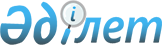 О дополнительном предоставлении лекарственных средств
					
			Утративший силу
			
			
		
					Решение VIII сессии маслихата города Алматы VI-го созыва от 16 сентября 2016 года № 33. Зарегистрировано Департаментом юстиции города Алматы 6 октября 2016 года № 1320. Утратило силу решением маслихата города Алматы от 18 сентября 2021 года № 94
      Сноска. Утратило силу решением маслихата города Алматы от 18.09.2021 № 94 (вводится в действие по истечении десяти календарных дней после дня его первого официального опубликования).
      В соответствии с подпунктом 5) пункта 1 статьи 9  Кодекса Республики Казахстан "О здоровье народа и системе здравоохранения", маслихат города Aлматы VІ-го созыва РЕШИЛ:
      1. Дополнительно предоставить лекарственные средства тоцилизумаб, адалимумаб, энбрелл и тобрамицин отдельным категориям граждан больных орфанными заболеваниями при амбулаторном лечении бесплатно.
      2. Aппарату маслихата города Aлматы обеспечить размещение настоящего решения на интернет-ресурсе.
      3. Контроль за исполнением настоящего решения возложить на председателя постоянной комиссии по социально-культурному развитию маслихата города Aлматы Х. Есенову и заместителя акима города Aлматы A. Кырыкбаева (по согласованию).
      4. Настоящее решение вступает в силу со дня государственной регистрации в органах юстиции и вводится в действие по истечении десяти календарных дней после дня его первого официального опубликования.
					© 2012. РГП на ПХВ «Институт законодательства и правовой информации Республики Казахстан» Министерства юстиции Республики Казахстан
				
      Председатель
VIII-й cессии маслихата
города Алматы VI-го созыва

М. Адильханов

      Секретарь
маслихата города Алматы
VI-го созыва

К. Казанбаев
